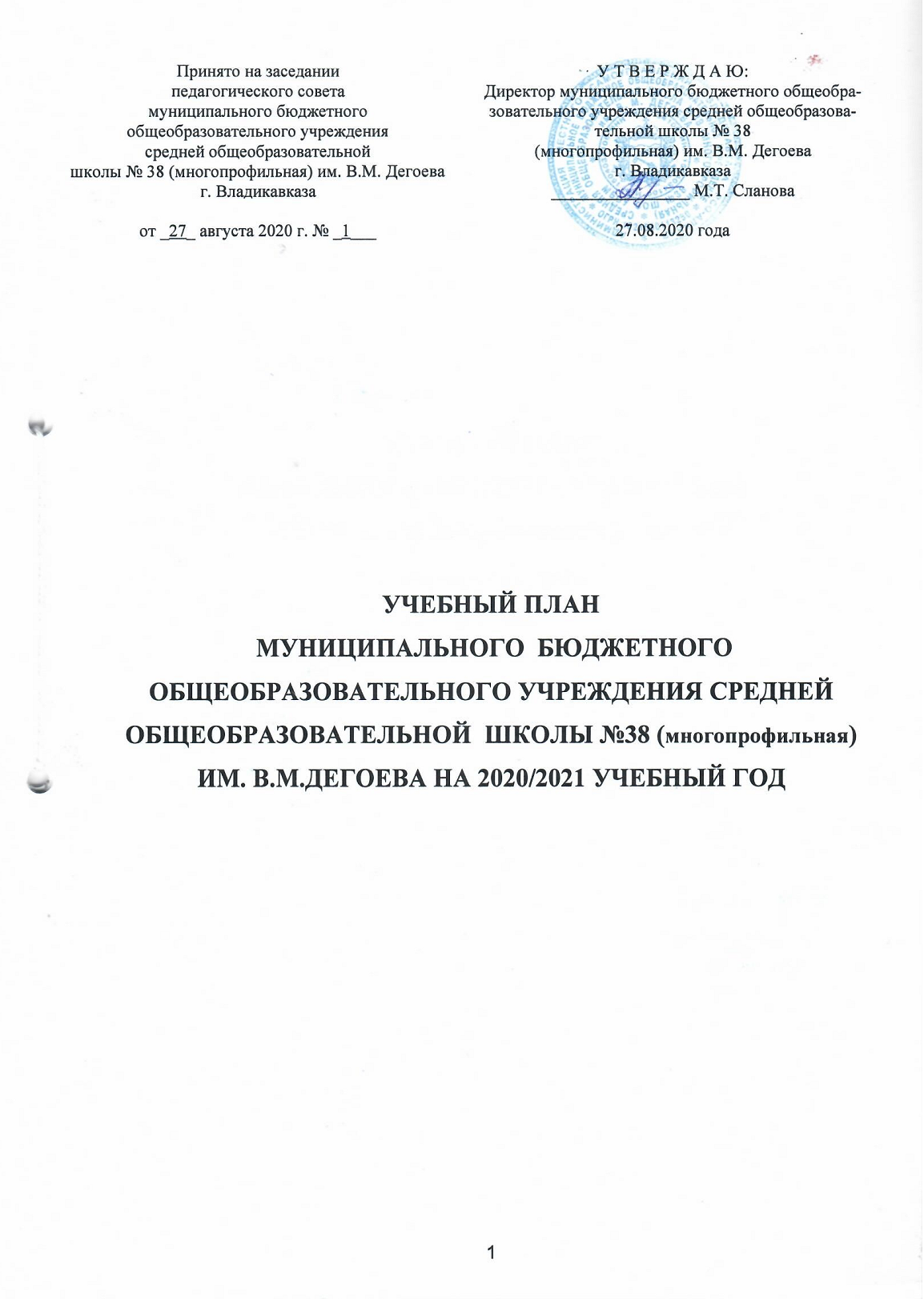 УЧЕБНЫЙ ПЛАННАЧАЛЬНОГО ОБЩЕГО ОБРАЗОВАНИЯМБОУ  СОШ №38 (многопрофильная)им. В.М. Дегоеваг. ВладикавказПояснительная запискак учебному плану начального общего образованияМБОУ СОШ №38 (многопрофильная) им. В.М. Дегоевана 2020-2021 учебный год1.1.   Учебный планУчебный план-документ, который определяет перечень, трудоемкость, последовательность и  распределение по периодам обучения учебных предметов, курсов, дисциплин (модулей), практики, иных видов учебной деятельности и формы промежуточной аттестации обучающихся.Учебный план является частью основной образовательной программы начального общего образования МБОУ  СОШ №38 (многопрофильная)   им. В.М. Дегоева.1.2.   Нормативная базаУчебный план МБОУ  СОШ №38 (многопрофильная)  им. В.М. Дегоева  г. Владикавказ, реализующего основную общеобразовательную программу начального общего образования, формируется в соответствии с нормативными документами (приложение)Учебный  план начального общего образования МБОУ  СОШ №38 (многопрофильная)  им. В.М. Дегоева  г. Владикавказ на 2020-2021 учебный год обеспечивает выполнение гигиенических требований к режиму образовательного процесса, установленных Сан-ПиН 2.4.2.2821-10 «Санитарно-эпидемиологические требования к условиям и организации обучения в общеобразовательных учреждениях», утвержденных постановлением  Главного государственного санитарного врача Российской Федерации от 29.12.2010 №189 (далееСанПиН24.22821-10),  и   предусматривает 4-летний    нормативный срок освоения образовательной   программы  начального  общего образования для 1–4-х  классов.1.3.   Организация учебного процесса в МБОУ  СОШ №38(многопрофильная)  им. В.М. Дегоева  г. Владикавказ.Организация  образовательного процесса в МБОУ  СОШ №38(многопрофильная)  им. В.М. Дегоева регламентируется годовым календарным учебным графиком.Продолжительность учебного года:- в 1 классах- 33учебные недели;- во 2-4классах - 35учебных недель;Учебный год начинается 4 сентября 2020 года.Учебный год делится на четверти, являющиеся периодами, по итогам которых во 2-4-х классах выставляются отметки за текущее освоение общеобразовательных программ.Продолжительность урока во 2-4 классах составляет 40 минут.Продолжительность перемен между уроками составляет от 10 до 20 минут. Расписание уроков составляется отдельно для обязательных занятий  и внеурочной деятельности. Занятия внеурочной деятельности проводятся с перерывом 40 минут (динамическая пауза) после последнего урока.Начало занятий в 08 часов 30минут. Расписание звонков в начальной школе:1 смена                                          08.30 – 09.10                            09.20 – 10.00                            10.15 – 10.55                            11.15 – 11.55                            12.05 – 12.45                            12.55– 13.35                             13.45- 14.25  Продолжительность учебной недели 5 учебных дней.Дополнительные требования при организации обучения в1классеОбучение в 1-м классе осуществляется соблюдением следующих дополнительных требований:-учебные занятия проводятся по 5-дневной учебной неделе и только в первую смену;-использование "ступенчатого" режима обучения в первом полугодии (в сентябре, октябре – по 3 урока в день по 35 минут каждый, в ноябре – декабре – по 4 урока в день по 35 минут каждый и один раз в неделю пятый урок – физическая культура; январь – май - по 4 урока в день  по 40 минут каждый) и один раз в неделю пятый урок – физическая культура.-в середине учебного дня организуется динамическая пауза продолжительностью 40 минут;-обучение проводится без балльного оценивания занятий обучающихся и без домашних заданий;- в середине третьей четверти организуются дополнительные каникулы.Продолжает работу 3 «Г» класс, реализующий полилингвальную (русск0-осетинскую) образовательную модель (на основании приказа №444 Министерства образования и науки РСО-А от 03.05.2018 года)1.4.   Особенности учебного плана в соответствии с требованиями  ФГОСНОО (1-4классы)Учебный план начального общего образования составлен на основе варианта 3 примерного учебного плана  Примерной основной образовательной программы начального общего образования, одобренной решением федерального учебно-методического обьединения  по общему образованию (протокол от 8 апреля 2015 г. №1/15)Учебный план начального общего образования обеспечивает введение в действие и реализацию требований Стандарта, определяет общий объем нагрузки и максимальный объем аудиторной нагрузки обучающихся, состав и структуру обязательных предметных областей по классам (годам обучения).ФГОСНОО устанавливает не только обязательные учебные предметы, но и обязательные предметные области.Третий час  физической культуры (1ч в неделю) используется на увеличение двигательной активности и развитие физических качеств обучающихся и, по возможности, проводится на свежем воздухе: на спортивной площадке, стадионе школы в форме эстафет, подвижных игр, игр народов Кавказа, спортивных праздников.Во 2-3 классах  из части формируемой  участниками образовательных отношений  по 1 часу передаются на математику.Во всех 1-2-3-ых классах реализуется проект «Шахматы».В 1-ых классах шахматы проводятся за счет часов дополнительного образования, во 2-3-х кл. – за счет 1 часа урока физкультуры.1.5.   Региональная специфика учебного планаРегиональной спецификой учебного плана является изучение предметов:«Родной язык» (2ч. в неделю)«Литературное  чтение на родном языке» (1ч. в неделю)История Осетии (0,5 ч) в 4 кл. – за счет части, формируемой участниками образовательных отношений.1.6.    Изучение учебного предмета «Основы религиозных культур и светской этики»В учебный  план 4-хклассов включен 1 час в неделю (35 часов в нед.) на изучение учебного предмета «Основы религиозных культур и светской этики» (далее - ОРКСЭ) за счет части, формируемой участниками образовательных отношений.Целью комплексного курса ОРКСЭ является формирование у обучающегося мотиваций к осознанному нравственному поведению, основанному  на знании  и уважении культурных и религиозных традиций многонационального народа России, а также к диалогу  с представителями других культур и мировоззрений. Учебный предмет является  светским.Выбор модуля, изучаемого в рамках учебного предмета ОРКСЭ, осуществляется родителями (законными представителями) обучающихся. Выбор фиксируется протоколами родительских собраний и письменными заявлениями родителей (законных представителей) обучающихся. На основании произведенного выбора формируются учебные группы вне зависимости от количества обучающихся в каждой группе. Возможно формирование учебных групп из обучающихся нескольких классов.1.7.   Деление классов на группыПри проведении учебных занятий по предмету «Иностранный язык (английский)»  (2-4классы) осуществляется деление класса на две группы (при наполняемости класса 25 человек и более).При проведении учебных занятий по предмету «Родной язык и литературное чтение на родном языке» (1-4классы) осуществляется деление класса на две группы по степени владения языком.          1.8.   Требования к объёму домашних заданийСогласно п.10.30.СанПиН 2.4.2.2821-10 домашние задания даются  обучающимся с учётом возможности их выполнения в следующих пределах:•   в 1классе - без домашних заданий;•   во 2-3-хклассах-до1,5 астрономических часов;•   в4-хклассах – до 2астрономических часов.1.9.   Формы промежуточной аттестации обучающихсяПромежуточная аттестация–это установление уровня достижения результатов освоения учебных предметов, курсов, дисциплин (модулей), предусмотренных образовательной программой.Промежуточная аттестация проводится, начиная со второго класса. Сроки  проведения  промежуточной  аттестации  в  МБОУ  СОШ  №38(многопрофильная)  им. В.М. Дегоева г. Владикавказ устанавливаются календарным учебным графиком школы.Итоги годовой промежуточной аттестации отражаются в электронном журнале в виде отметки по пятибалльной шкале в разделе тех учебных предметов, курсов, дисциплин (модулей) по которым она проводилась. Отметки за промежуточную аттестацию выставляются в электронный журнал в отдельном столбце.Учебный план начального общего образования (недельный) 2020-2021 уч.годЧасть, формируемая участникамиобразовательных отношенийУчебный план начального общего образования (годовой)на 2020-2021 учебный годЧасть, формируемая участникамиобразовательных отношенийУЧЕБНЫЙ  ПЛАН ОСНОВНОГО ОБЩЕГО ОБРАЗОВАНИЯ
МБОУ СОШ № 38 (многопрофильная)им. В.М. Дегоеваг. Владикавказана 2020-2021 учебный годПояснительная записка к учебному плану основного общего образования МБОУ СОШ №38 (многопрофильная) им. В.М. Дегоеваг. Владикавказа на 2020-2021  учебный год.1.1 Учебный планУчебный план - документ, который определяет перечень, трудоемкость, последовательность и распределение по периодам обучения учебных предметов, курсов, дисциплин (модулей), практики, иных видов учебной деятельности и формы промежуточной аттестации обучающихся.Учебный план является частью основной образовательной программы основного общего образования МБОУ СОШ №38 (многопрофильная) им. В.М. Дегоева  г. Владикавказа.1.2. Нормативная базаУчебный план МБОУ СОШ №38 (многопрофильная) им. В.М. Дегоева  г. Владикавказа, реализующего основную образовательную программу основного общего образования, формируется в соответствии с нормативными документами (приложение)1.3.Организация образовательного процесса в МБОУ СОШ №38 (многопрофильная) им. В.М. Дегоева г. Владикавказа   регламентируется годовым календарным учебным графиком.Продолжительность учебного года:В  5-9 классах - 35 учебных недель (не включая летний экзаменационный период в 9-х классах).Учебный год начинается 4 сентября 2020 года.Учебный год делится на четверти, являющиеся периодами, по итогам которых в 5-9-х классах выставляются отметки за текущее освоение общеобразовательных программ.Продолжительность урока в 5-9-х классах составляет 40 минут. Расписание уроков составляется отдельно для обязательных занятий и внеурочной деятельности. Занятия внеурочной деятельности проводятся с перерывом 40 минут (динамическая пауза) после последнего урока.Начало занятий в 08 часов 30 минут. Обучение осуществляется в одну  смену.Расписание звонков в основной школе:8.30 – 9.109.20 -  10.0010.15-10.5511.15 -11.5512.05– 12.4512.55 – 13.3513.45– 14.251.4. Продолжительность учебной неделиКоличество часов, отведенных на освоение обучающимися учебного плана основного общего образования МБОУ СОШ №38 (многопрофильная) им. В.М. Дегоева г. Владикавказа не превышает величину недельной образовательной нагрузки.Продолжительность учебной недели: 6 учебных  дней в 5-9-х классах.Образовательная недельная нагрузка равномерно распределена в течение учебной недели.Особенности учебного планаУчебный план  МБОУ СОШ №38 (многопрофильная) им. В.М. Дегоева г. Владикавказа в 5-9 классах   составлен в соответствии с требованиями ФГОС основного общего образования:- для 5-9кл. на основе варианта 4 примерного учебного плана  Примерной основной образовательной программы основного общего образования, одобренной решением федерального учебно-методического объединения по общему образованию (протокол от 8 апреля 2015 г. №1/15), в обновленной редакции от 4.02.2020г.Из части формируемой участниками образовательных отношений:в 5 кл. –  1 ч передается на математику, 1ч на ОДНКР.в  6 кл. – 1 ч передается на математику.в 7 кл. – 1 ч на финансовую грамотность, 1 ч на алгебру.в 8 кл. –1 ч передается – на родной язык.В 9 кл.  –1 ч на элективные курсы.Изучение учебного предмета «Технология» призвано обеспечивать активное использование знаний, полученных при изучении других учебных предметов; формирование и развитие умений выполнения учебно-исследовательской и проектной деятельности; формирование представлений о социальных и этических аспектах научно-технического прогресса. В 8 кл. 1 ч технологии передается на изучение черчения. В предметной области «Технология» в 9 кл. реализуется опыт организации проектной деятельности обучащихся.1.5. Региональная специфика учебного планаРегиональной спецификой учебного плана является изучение учебных предметов «Родной язык» (2 ч. в неделю) и «Родная литература» (1 ч. в неделю) в 5-7, 9 кл., в 8-х кл. – родной язык (2 ч в неделю), родная литература (2 ч в неделю).Деление классов на группыВ целях реализации основных общеобразовательных программ в соответствии с основной образовательной программой основного общего образования МБОУ СОШ №38 (многопрофильная) им. В.М. Дегоева г. Владикавказа    осуществляется деление классов на две группы при проведении учебных занятий элективных курсов 9 кл.,  по «Иностранному языку» (в 5-9-х классах - при наполняемости 25 человек и более), по «Информатике и ИКТ» (в 7-9-х классах - при наполняемости 25 человек и более), по предмету «Технология» в 5-7-х классах (по гендерному принципу),  в 8- 9-х кл (при наполняемости 25 чел. и более), а также  по родному языку и родной литературе в 5-9 классах по степени владения языком.Требования к объёму домашних заданийСогласно п.10.30. СанПиН 2.4.2.2821-10 домашние задания даются обучающимся с учётом возможности их выполнения в следующих пределах:в 5-х классах - 2 ч.,в 6 -8 -х классах - 2,5 ч.,в 9-х классах - до 3,5 ч.1.6. Промежуточная аттестация–это установление уровня достижения результатов освоения учебных предметов, курсов, дисциплин (модулей), предусмотренных образовательной программой.Сроки  проведения  промежуточной  аттестации  в  МБОУ  СОШ  №38(многопрофильная)  им. В.М. Дегоева г. Владикавказ устанавливаются календарным учебным графиком школы.Итоги годовой промежуточной аттестации отражаются в бумажном и электронном журнале в виде отметки по пятибалльной шкале в разделе тех учебных предметов, курсов, дисциплин (модулей) по которым она проводилась. Отметки за промежуточную аттестацию выставляются в бумажный и электронный журнал в отдельном столбце.Учебный план основного общего образования (недельный)2020-2021уч.годЧасть, формируемая участниками образовательных отношенийГеография Осетии в 8-9 классах изучается интегрировано  с географиейУчебный план основного общего образования (годовой) на 2020-2021 учебный годЧасть, формируемая участниками образовательных отношенийВ 9-х классах работа в предпрофильных группах и в группах элективных курсовведется с целью подготовки к ГИА и с целью профориентацииУЧЕБНЫЙ ПЛАН СРЕДНЕГО
ОБЩЕГО ОБРАЗОВАНИЯ
МБОУ  СОШ №38 (многопрофильная)им. В.М. Дегоева г. Владикавказана 2020-2021 учебный годПояснительная запискак учебному плану среднего общего образованияМБОУ СОШ №38 им. В.М. Дегоева (многопрофильная)г. Владикавказа  на 2020-2021 учебный год1.1 Учебный планУчебный план - документ, который определяет перечень, трудоемкость, последовательность и распределение по периодам обучения учебных предметов, курсов, дисциплин (модулей), практики, иных видов учебной деятельности и формы промежуточной аттестации обучающихся.Учебный план является частью основной образовательной программы среднего общего образования МБОУ СОШ №38 г. Владикавказа им. В.М. Дегоева (многопрофильная).Нормативная базаУчебный план МБОУ СОШ №38 г. Владикавказа им. В.М. Дегоева (многопрофильная), реализующего основную образовательную программу среднего общего образования, формируется в соответствии с нормативными документами (приложение).1.3.Организация учебного процесса в МБОУ СОШ №38 г. Владикавказа им. В.М. Дегоева (многопрофильная)Организация образовательного процесса в МБОУ СОШ №38 г. Владикавказа им. В.М. Дегоева (многопрофильная)  регламентируется годовым календарным учебным графиком. Продолжительность учебного года:В 10-х классах – 35 учебных недель.В 11-х классах - 34 учебные недели (не включая летний экзаменационный период в 11 -х классах).Учебный год начинается 4 сентября 2020  года.Учебный год делится на полугодия, являющиеся периодами, по итогам которых в 10-11-х классах выставляются отметки за текущее освоение общеобразовательных программ.Продолжительность урока в 10-11-х классах составляет 40 минут. Запрещается проведение «нулевых» уроков.Начало занятий в 8 часов 30 минут. Обучение осуществляется в первую смену.Расписание звонков в старшей  школе: 1 смена08.30 – 09.1009.20 – 10.0010.15 – 10.5511.15 – 11.5512.05 – 12.4512.55 – 13.3513.45– 14.25Продолжительность учебной неделиКоличество часов, отведенных на освоение обучающимися учебного плана среднего общего образования МБОУ СОШ №38 г. Владикавказа им. В.М. Дегоева (многопрофильная) не превышает величину недельной образовательной нагрузки.Продолжительность учебной недели- 6 учебных дней.Профильные группы  работают после уроков с  понедельника по пятницу.Обязательная нагрузка обучающихся в 10, 11 классах не превышает максимального объема аудиторной нагрузки. Количество часов, определенное на каждый учебный предмет в учебном    плане соответствует государственным образовательным программам и  гарантирует их качественное усвоение.Деление классов на группыВ целях реализации основных общеобразовательных программ в соответствии с образовательной программой среднего общего образования в  МБОУ СОШ №38 г. Владикавказа им. В.М. Дегоева (многопрофильная)  осуществляется деление классов на две группы при проведении учебных занятий профильных предметов, при проведении занятий по «Иностранному языку, по «Информатике и ИКТ» - при наполняемости 25 человек и более, по «Физической культуре» по гендерному признаку , родной литературе по степени владения языком.Требования к объёму домашних заданийВ соответствии с требованиями п.10.30. СанПиН 2.4.2.2821-10 домашние задания даются обучающимся с учётом возможности их выполнения в следующих пределах: - в 10-11-х классах - до 3,5 астрономических часов. Промежуточная аттестация–это установление уровня достижения результатов освоения учебных предметов, курсов, дисциплин(модулей), предусмотренных образовательной программой.Сроки  проведения  промежуточной  аттестации  в  МБОУ  СОШ  №38 (многопрофильная)  им. В.М. Дегоева г. Владикавказ устанавливаются календарным учебным графиком школы.Итоги годовой промежуточной аттестации отражаются в бумажном и электронном журнале в виде отметки по пятибалльной шкале в разделе тех учебных предметов, курсов, дисциплин (модулей) по которым она проводилась. Отметки за промежуточную аттестацию выставляются в бумажный и электронный журнал в отдельном столбце.Учебный план 10 а б в  классов составлен в соответствии с требованиями ФГОС среднего общего образования,  составлен на основе примерного учебного плана универсального профиля (вариант 1)Универсальный профиль позволяет ограничиться базовым уровнем изучения  учебных предметов, однако ученик также может выбрать учебные предметы на углубленном уровне.Учебный план 10 кл дополняется индивидуальным проектом.Индивидуальный проект выполняется самостоятельно под руководством учителя в течение одного года, или двух лет в рамках учебного времени специально отведенного учебным планом.В предметной области «Родной язык и родная литература» выбираем родную литературу (3ч). Она включает в себя родной язык на основе изучения произведений писателей.В 10 классе учебный предмет «Обществознание» в ключает интегрированный раздел «Право», который изучается в составе данного предмета.Экономика изучается как самостоятельный учебный предметВ 10 классе вводится курс «Семьеведение» в рамках классных часов.По выбору обучающихся формируются профильные группы, группы элективных курсов, т.е. путем анкетирования выясняем профессиональные намерения обучающихся, определяем, кто какие предметы выбирает.Занятия в этих группах ведутся с целью подготовки к ЕГЭ.Учебный план (годовой и недельный)для 10 классов 2020-2021уч.годМБОУ СОШ №38 (многопрофильная) им.В.М.ДегоеваУчебный план 11 кл. составлен на основе примерного учебного плана для образовательных учреждений Российской Федерации с русским языком обучения (БУП и с учетом ФКГОС).В  11 кл учебный предмет «Обществознание» включает интегрированный раздел «Право», который изучается в составе данного предмета.Вводится курс «Основы предпринимательской деятельности» в 11 кл., 1 ч в неделю.В 11 кл. вводится астрономия, 1 ч в неделю.В 10 кл. вводится курс «Семьеведение» в рамках классных часов.Из компонента образовательного учреждения:     В 11 классах добавляем по 1 ч математики и физической культуры, по 1    часу русского языка и ОБЖ.В МБОУ СОШ №38 г. Владикавказа им. В.М. Дегоева (многопрофильная)  по выбору обучающихся формируются  профильные  группы, т.е. путем  анкетирования выясняем профессиональные намерения обучающихся, определяем,  кто какие предметы выбирает.Занятия в профильных группах ведутся с целью подготовки обучающихся к ЕГЭ.Учебный план полностью реализует федеральный и национально-региональный компоненты государственного образовательного стандарта.Деление классов на группыВ целях реализации основных общеобразовательных программ в соответствии с образовательной программой среднего общего образования в  11 классах   осуществляется деление классов на две группы при проведении учебных занятий профильных предметов, при проведении занятий по «Иностранному языку, по «Информатике и ИКТ» - при наполняемости 25 человек и более, по «Физической культуре» по гендерному признаку , родному языку и родной литературе по степени владения языком.Требования к объёму домашних заданийВ соответствии с требованиями п.10.30. СанПиН 2.4.2.2821-10 домашние задания даются обучающимся с учётом возможности их выполнения в следующих пределах: - в 11-х классах - до 3,5 астрономических часов.Учебный план (годовой и недельный)для 11 классов 2020-2021уч.годМБОУ СОШ №38 (многопрофильная) им.В.М.Дегоева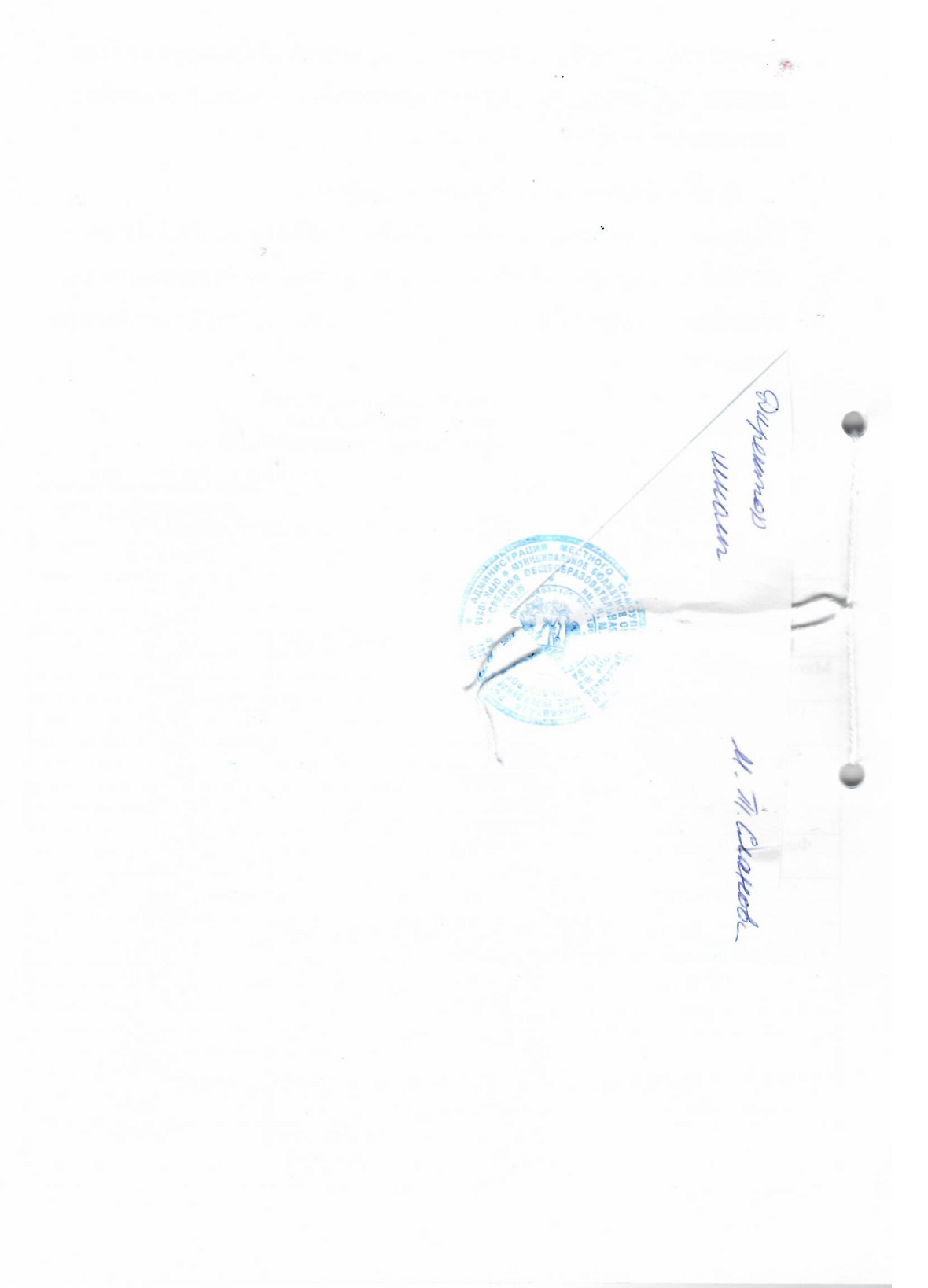 Предметные областиУчебные предметыКлассыКоличество часов в неделюКоличество часов в неделюКоличество часов в неделюВсего19Предметные областиУчебные предметыКлассы1 а б в г д 2а б в г д3 а б в г д4а б в гВсего19Обязательная частьРусский язык и литературное чтениеРусский язык455519Русский язык и литературное чтениеЛитературное чтение233311Родной язык и литературное чтение на родном языкеРодной язык и литературное чтение333312Иностранный язык Иностранный язык -2226Математика и информатикаМатематика444416Обществознание  и естествознаниеОкружающий мир22228ИскусствоМузыка 11114ИскусствоИзобразительное искусство11114Технология Технология 11114Физическая культураФизическая культура322310ИтогоИтого2124242594Математика и информматематика112Обществознание  и естествознИстория Осетии0,50,5ОРКСЭОРКСЭ11ШахматыШахматы 112Максимально недельная допустимаянагрузка21262626,599,5Предметные областиУчебные предметыКлассыКоличество часов в годуКоличество часов в годуКоличество часов в годуВсего19Предметные областиУчебные предметыКлассы1 а б в г д 2а б в г д3 а б в г д4а б в гВсего19Обязательная частьРусский язык и литературное чтениеРусский язык132175175175657Русский язык и литературное чтениеЛитературное чтение66105105105381451Родной язык и литературное чтение на родном языкеРодной язык и литературное чтение99105105105414Иностранный язык Иностранный язык 707070210Математика и информатикаМатематика132140140140552Обществознание  и естествознаниеОкружающий мир66707070276ИскусствоМузыка 33353535138ИскусствоИзобразительное искусство33353535138Технология Технология 33353535138Физическая культураФизическая культура997070105344ИтогоИтого6938408408753248Математика и информматематика353570Обществознание  и естествознИстория Осетии17,517,5ОРКСЭОРКСЭ3535ШахматыШахматы 353570Максимально недельная допустимаянагрузка693910910927,53440,5Предметные областиУчебные предметыКлассыКоличество часов в неделю Количество часов в неделю Количество часов в неделю Количество часов в неделю Количество часов в неделю Всего26Предметные областиУчебные предметыКлассыФГОСФГОСФГОСФГОСФГОСВсего26Предметные областиУчебные предметыКлассы5 а б в г д 6а б в г д7 а б в г де8а б в г д9а б в г д Всего26Обязательная частьФилологияРусский язык5643321ФилологияЛитература3322313Родной язык Родная литература3333315Иностранный язык 3333315Математика и информатикаМатематика5510Математика и информатикаАлгебра 3339Математика и информатикаГеометрия 2226Математика и информатикаИнформатика 1113Общественно-научные предметыИстория РоссииВсеобщая история2222210Общественно-научные предметыОбществознание11114Общественно-научные предметыГеография112228Естественно-научные предметыФизика 2237Естественно-научные предметыХимия 224Естественно-научные предметыБиология 111227ИскусствоМузыка 11114ИскусствоИзобразительное искусство1113Технология Технология 222219Физическая культура и Основы безопасности жизнедеятельностиОсновы безопасности жизнедеятельности112Физическая культура и Основы безопасности жизнедеятельностиФизическая культура3333315ИтогоИтого3032333535165ФилологияОсет. язык11МатематикаинформатикаМатематикаалгебра1113ОДНКРОДНКР11Фин. Грам.11Элективные курсы11ИТОГО212117Максимально допустимаянедельнаянагрузка3233353636172Предметные областиУчебные предметыКлассыКоличество часов в годуКоличество часов в годуКоличество часов в годуКоличество часов в годуКоличество часов в годуКоличество часов в годуВсего26Предметные областиУчебные предметыКлассыФГОСФГОСФГОСФГОСФГОСВсего26Предметные областиУчебные предметыКлассы5 а б в г д 6а б в г д6а б в г д7а б в г д е8а б в г д9а б в г д Всего26Обязательная частьРусский язык175210140140105105735Литература105105707070105455ФилологияРодной язык  иРодная литература105105105105140105560Иностранный язык 105105105105105105525Математика и информатикаМатематика175175350Математика и информатикаАлгебра 105105105105315Математика и информатикаГеометрия 70707070210Математика и информатикаИнформатика 35353535105Общественно-научные предметыИстория РоссииВсеобщая история707070707070350Общественно-научные предметыОбществознание3535353535140Общественно-научные предметыГеография353570707070280Естественно-научные предметыФизика 707070105245Естественно-научные предметыХимия 7070140Естественно-научные предметыБиология 353535357070245ИскусствоМузыка 3535353535140ИскусствоИзобразительное искусство35353535105Технология Технология 707070707035315Физическая культура и Основы безопасности жизнедеятельностиОсновы безопасности жизнедеятельности353570Физическая культура и Основы безопасности жизнедеятельностиФизическая культура105105105105105105525ИтогоИтого1050112011551155122512255775ФилологияОсет. язык3535МатематикаинформатикаМатематикаалгебра3535357035ОДНКРОДНКР3535Фин. Грам.3535Элективные курсы3535ИТОГО7035703535245Максимально допустимаягодоваянагрузка112011551252126012606020Предметные областиУчебные предметыКоличество недельных (годовых) учебных часовПредметные областиФЕДЕРАЛЬНЫЙ КОМПОНЕНТФЕДЕРАЛЬНЫЙ КОМПОНЕНТПредметные областиФГОС10 а б в   Филология Русский язык35 (1)Филология Литература105 (3)Филология Родная литература105(3)Филология Иностранный язык (английский)105 (3)Математика и информатикаМатематика175 (5)Математика и информатикаИнформатика35 (1)Общественные наукиИстория70 (2)Общественные наукиОбществознание 70 (2)Общественные наукиЭкономика35 (1)Общественные наукиГеография70 (2)Естественные науки Физика70 (2)Естественные науки Химия35 (1)Естественные науки Биология35 (1)Физическая культура и ОБЖФизическая культура105 (3)Физическая культура и ОБЖОБЖ35 (1)Индивидуальный проект1Итого1120 (32) Часть,  формируемая участниками образовательных отношений Часть,  формируемая участниками образовательных отношений Часть,  формируемая участниками образовательных отношенийКурсы по выборуИстория Осетии35(1)Курсы по выборуТКО35(1)Курсы по выборуЭлективные курсы, профильные группы105(3)Предельно допустимая аудиторная учебная нагрузка при 6-дневной учебной неделе1295 (37)Предметные областиУчебные предметыКоличество недельных (годовых)  учебных часовПредметные областиФЕДЕРАЛЬНЫЙ КОМПОНЕНТФЕДЕРАЛЬНЫЙ КОМПОНЕНТПредметные области11 а б в г дРусский язык и литератураРусский язык70(2)Русский язык и литератураЛитература105 (3)Иностранный языкИностранный язык (английский)105 (3)Математика и информатикаМатематика175 (5)Математика и информатикаИнформатика35 (1)Общественные наукиИстория70 (2)Общественные наукиОбществознание 70 (2)Естественные науки Физика70 (2)Естественные науки Астрономия35 (1)Естественные науки Химия35 (1)Естественные науки Биология35 (1)Физическая культура и ОБЖФизическая культура105(3)Физическая культура и ОБЖОБЖ35 (1)ОПД35 (1)Итого980(28)II. РЕГИОНАЛЬНЫЙ КОМПОНЕНТII. РЕГИОНАЛЬНЫЙ КОМПОНЕНТII. РЕГИОНАЛЬНЫЙ КОМПОНЕНТРодной язык и родная  литератураРодной язык35 (1)Родной язык и родная  литератураРодная  литература70 (2)История Осетии35 (1)ТКО35(1)Итого:175(5)Всего :1155(33)III.  КОМПОНЕНТ ОБРАЗОВАТЕЛЬНОГО УЧРЕЖДЕНИЯIII.  КОМПОНЕНТ ОБРАЗОВАТЕЛЬНОГО УЧРЕЖДЕНИЯIII.  КОМПОНЕНТ ОБРАЗОВАТЕЛЬНОГО УЧРЕЖДЕНИЯКурсы по выборуПрофильные группы105 (3)Предельно допустимая аудиторная учебная нагрузка при 6-дневной учебной неделе1260 (36)